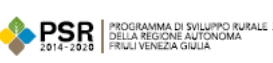 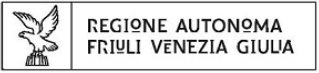 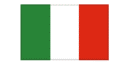 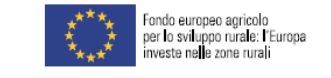 Allegato C(riferito all’articolo 16, comma 1, lett. b)Piano di coltura e conservazioneCONTENUTI DEL PIANO DI COLTURA E CONSERVAZIONECONTENUTI DEL PIANO DI COLTURA E CONSERVAZIONETIPO DI INTERVENTO COLTURALEMODALITÀ E TEMPI DI ESECUZIONEControllo della vegetazione infestanteIrrigazioni di soccorsoRisarcimentiPrevenzione e contenimento delle patologiePotatura e forme di allevamentoDurata del cicloPRODOTTI OTTENIBILI E LORO DESTINAZIONEPRODOTTI OTTENIBILI E LORO DESTINAZIONEProdotto legnoso principaleProdotti legnosi secondariAltri prodotti / servizi